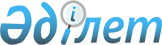 О внесении изменений в постановление Правительства Республики Казахстан от 28 марта 2001 года № 394
					
			Утративший силу
			
			
		
					Постановление Правительства Республики Казахстан от 24 мая 2005 года № 503. Утратило силу постановлением Правительства Республики Казахстан от 31 декабря 2015 года № 1185

      Сноска. Утратило силу постановлением Правительства РК от 31.12.2015 № 1185 (вводится в действие по истечении десяти календарных дней после дня его первого официального опубликования).      Правительство Республики Казахстан  ПОСТАНОВЛЯЕТ :  

      1. Внести в  постановление  Правительства Республики Казахстан от 28 марта 2001 года N 394 "Об утверждении Правил формирования, хранения и использования государственных ресурсов зерна" (САПП Республики Казахстан, 2001 г., N 12, ст. 129) следующие изменения: 

      1) в Правилах формирования, хранения и использования государственных ресурсов зерна, утвержденных указанным постановлением: 

      заголовок изложить в следующей редакции: 

      "Правила формирования, хранения, освежения, перемещения и использования государственных ресурсов зерна"; 

      редакцию Правил изложить в новой редакции согласно приложению к настоящему 

постановлению; 

      2) пункт 2 изложить в следующей редакции: 

      "2. Определить акционерное общество "Продовольственная контрактная корпорация": 

      1) агентом по управлению государственными ресурсами зерна; 

      2) поставщиком услуг по государственным закупкам зерна в государственные ресурсы, по хранению и перемещению государственных ресурсов зерна, закупка которых имеет стратегическое значение". 

      2. Настоящее постановление вводится в действие со дня подписания.        Премьер-Министр 

      Республики Казахстан Утверждены              

постановлением Правительства     

Республики Казахстан         

от 24 мая 2005 года N№503       

  Правила формирования, хранения, освежения, 

перемещения и использования государственных ресурсов зерна  

  1. Общие положения 

         1. Настоящие Правила формирования, хранения, освежения, перемещения и использования государственных ресурсов зерна (далее - Правила) регулируют порядок формирования, хранения, освежения, перемещения и использования государственного резерва продовольственного зерна, государственных ресурсов фуражного зерна и государственных ресурсов семян, а также формирования, хранения и реализации государственных реализационных ресурсов зерна. 

      2. Зерно государственных ресурсов является государственной (республиканской) собственностью. 

      3. Агент по управлению государственными ресурсами зерна (далее - агент) осуществляет возложенные на него функции в пределах компетенции, определенной Правительством Республики Казахстан, на основании договора с Министерством сельского хозяйства Республики Казахстан (далее - уполномоченный орган) и в соответствии с настоящими Правилами. 

      4. Агент по результатам деятельности, связанной с управлением государственными ресурсами зерна, представляет уполномоченному органу и Министерству финансов Республики Казахстан отчетность в порядке, установленном законодательством Республики Казахстан. 

      5. Формирование государственных ресурсов зерна осуществляется агентом в порядке, установленном настоящими Правилами, в целях создания и доведения до объема, утвержденного Правительством Республики Казахстан. 

      6. Освежение государственных ресурсов зерна осуществляется агентом в целях пополнения до утвержденного объема и поддержания необходимого качества государственных ресурсов зерна в порядке, установленном настоящими Правилами. 

      7. Закуп зерна в государственные ресурсы, а также закупки услуг по хранению и перемещению государственных ресурсов осуществляются агентом в порядке, установленном Правительством Республики Казахстан.  

  2. Государственный резерв продовольственного зерна 

         8. Формирование и ежегодное освежение государственного резерва продовольственного зерна осуществляются путем закупа зерна за счет средств республиканского бюджета либо перевода зерна из его государственных реализационных ресурсов зерна. Объемы зерна, высвобожденные в процессе формирования и освежения государственного резерва продовольственного зерна, направляются в государственные реализационные ресурсы зерна. 

      9. Установленный решением Правительства Республики Казахстан объем государственного резерва продовольственного зерна является неснижаемым запасом. 

      Объем и назначение использования государственного резерва продовольственного зерна с указанием условий восстановления используемого объема утверждаются решением Правительства Республики Казахстан в соответствии с целями, определенными законодательством.  

  3. Государственные ресурсы фуражного зерна 

      10. Формирование и освежение государственных ресурсов фуражного зерна осуществляются уполномоченным органом через агента путем: 

      закупа зерна за счет источников, определенных Правительством Республики Казахстан; 

      перевода из государственных реализационных ресурсов зерна; 

      возврата ранее выданных фуражных ссуд с учетом коэффициента возврата; 

      закупа зерна на средства, вырученные от продажи государственных ресурсов фуражного зерна и реализации права требования по предоставленной банковской гарантии. 

      11. Использование государственных ресурсов фуражного зерна осуществляется посредством выдачи фуражной ссуды и продажи. 

      12. Выдача фуражной ссуды осуществляется агентом на возвратной и коммерческой основе с учетом коэффициента возврата, размер которого не должен превышать 10 процентов от стоимости выделяемой ссуды. 

      Фуражная ссуда выдается при предоставлении оформленной в соответствии с законодательством Республики Казахстан гарантии банка второго уровня Республики Казахстан по согласованной с агентом форме. 

      13. Для получения фуражной ссуды ссудополучатель представляет в комиссию следующие документы: 

      письменную заявку; 

      документ, подтверждающий наличие у ссудополучателя скота и/или птицы; 

      письмо-намерение банка второго уровня о готовности предоставления гарантии. 

      14. Возврат ссуды осуществляется в сроки и форме, указанных в договоре на выдачу ссуды путем поставки на хлебоприемные предприятия, допущенные к хранению государственных ресурсов зерна в порядке, установленном законодательством. 

      15. Продажа государственных ресурсов фуражного зерна осуществляется по согласованию с уполномоченным органом при наличии предварительной оплаты или гарантии банка второго уровня Республики Казахстан согласно установленной агентом форме. 

      16. При необходимости агент осуществляет обмен государственных ресурсов фуражного зерна на основании договора мены в установленном законодательством Республики Казахстан порядке.  

  4. Государственные ресурсы семян 

       17. Формирование и освежение государственных ресурсов семян осуществляются уполномоченным органом через агента путем: 

      закупа семян у аттестованных производителей за счет источников, определенных Правительством Республики Казахстан; 

      перевода семян из государственных реализационных ресурсов зерна; 

      возврата ранее выданных семенных ссуд; 

      закупа семян у аттестованных производителей на средства, вырученные от продажи государственных ресурсов семян. 

      При необходимости агент в целях эффективного управления государственными ресурсами зерна осуществляет перевод семян из государственных ресурсов в государственные реализационные ресурсы с последующим доведением государственных ресурсов до утвержденного объема. 

      18. Сортовые семена, поставляемые в государственные ресурсы семян, должны принадлежать к сортам, включенным в Государственный реестр селекционных достижений, допущенных к использованию в Республике Казахстан, а по сортовым и посевным качествам отвечать следующим требованиям: 

      зерновые культуры (кроме кукурузы) - первой-четвертой репродукции, не ниже второй категории сортовой чистоты и второго класса посевного стандарта; 

      семена сортов и гибридов кукурузы - первой-третьей репродукции, не ниже второй категории сортовой чистоты, второго класса посевного стандарта, первого поколения гибридов; 

      семена подсолнечника - не ниже первой репродукции, второй категории сортовой чистоты, второго класса посевного стандарта, первого поколения гибридов; 

      семена других сельскохозяйственных растений - первой-третьей репродукции, не ниже второй категории сортовой чистоты и второго класса посевного стандарта. 

      19. Использование государственных ресурсов семян осуществляется агентом путем выдачи семенной ссуды и продажи. 

      20. Выдача семенной ссуды производится на возвратной и коммерческой основе с учетом коэффициента возврата, размер которого не должен превышать 10 процентов от стоимости выделяемой ссуды. Семенная ссуда выдается при предоставлении оформленной в соответствии с законодательством Республики Казахстан гарантии банка второго уровня Республики Казахстан по согласованной с агентом форме. 

      Для получения семенной ссуды сельскохозяйственные товаропроизводители подают в комиссию заявление, копию правоудостоверяющего документа на земельный участок и письмо-намерение банка второго уровня Республики Казахстан о готовности предоставления гарантии. 

      21. Возврат семенной ссуды осуществляется продовольственным зерном либо сортовыми семенами урожая текущего года в сроки, указанные в договоре на выдачу ссуды, путем поставки на хлебоприемные предприятия, допущенные к хранению государственных ресурсов зерна в порядке, установленном законодательством. При этом агент осуществляет реализацию поступившего продовольственного зерна с целью приобретения семян. 

      22. Продажа семян осуществляется при наличии предоплаты или гарантии банка второго уровня Республики Казахстан по согласованной с агентом форме. При покупке семян покупатели предоставляют агенту заявление и копию правоудостоверяющего документа на земельный участок. 

      23. При необходимости агент осуществляет обмен государственных ресурсов семян на основании договора мены в установленном законодательством Республики Казахстан порядке.  

  5. Государственные реализационные ресурсы зерна 

         24. Формирование и освежение государственных реализационных ресурсов зерна осуществляются уполномоченным органом через агента путем закупа зерна за счет средств республиканского бюджета либо перевода из других видов государственных ресурсов зерна. 

      25. Использование государственных реализационных ресурсов зерна в целях оказания гуманитарной помощи, регулирования внутреннего рынка осуществляется на основании решений Правительства Республики Казахстан. 

      Использование государственных реализационных ресурсов зерна в целях обеспечения экспортных поставок зерна, реализации на внутреннем рынке и освежения государственного резерва продовольственного зерна, государственных ресурсов фуражного зерна и государственных ресурсов семян осуществляется агентом самостоятельно в соответствии с законодательством Республики Казахстан. 

      26. При необходимости агент осуществляет обмен реализационных ресурсов зерна на основании договора мены в установленном законодательством Республики Казахстан порядке.  

  6. Хранение и перемещение государственных ресурсов зерна 

       27. Государственные ресурсы зерна хранятся на хлебоприемных предприятиях, допущенных к хранению зерна в порядке, установленном законодательством. 

      Сортовые и гибридные семена зерновых, масличных культур на хлебоприемных предприятиях размещаются и хранятся в специально отведенных для этого зернохранилищах, обеспечивающих полную сохранность семян от порчи и засорения другими культурами и сортами. 

      28. Хлебоприемные предприятия и агент обеспечивают количественно-качественную сохранность государственных ресурсов зерна в соответствии с законодательством Республики Казахстан. 

      29. Расходы по хранению и перемещению государственного резерва продовольственного зерна осуществляются за счет средств республиканского бюджета. 

      Расходы по хранению и перемещению государственных ресурсов фуражного зерна, государственных ресурсов семян и государственных реализационных ресурсов зерна осуществляются за счет средств, поступивших от их использования, а также иных средств, имеющихся в распоряжении агента. 

      Агент может передать хлебоприемному предприятию часть зерна государственных ресурсов (за исключением зерна государственного резерва продовольственного зерна) в счет оплаты услуг по их хранению. 

      30. Хлебоприемные предприятия предоставляют уполномоченному органу и агенту необходимую информацию и отчеты по хранению государственных ресурсов зерна.  

  7. Сертификация и экспертиза 

качества государственных ресурсов зерна 

       31. Сертификация и экспертиза качества зерна, находящегося в государственных ресурсах фуражного зерна и государственных реализационных ресурсах, производятся в соответствии с действующим законодательством за счет средств, поступивших от их использования. 

      32. Экспертиза качества семян государственных ресурсов производится в соответствии с законодательством Республики Казахстан.  

  8. Финансирование операций с государственными ресурсами зерна 

       33. За управление государственными ресурсами зерна агенту предусматривается комиссионное вознаграждение в размере 3 (три) процента от стоимости реализованного зерна за счет средств, полученных от использования государственных ресурсов зерна. 

      34. Хранение государственных ресурсов зерна, кроме государственного резерва продовольственного зерна, а также затраты, связанные с использованием зерна, оплачиваются за счет средств, полученных от операций с государственными ресурсами зерна. 

      35. Средства, полученные от использования государственных ресурсов зерна, аккумулируются на банковских счетах агента. 

      Деньги, поступающие от использования зерна государственных реализационных ресурсов за вычетом комиссионного вознаграждения агента, налогов и других затрат, связанных с использованием зерна, перечисляются с банковских счетов агента в доход республиканского бюджета. 

      Деньги, поступающие от использования государственных ресурсов фуражного зерна, а также государственных ресурсов семян, используются для закупа фуражного зерна и семян в целях формирования и освежения указанных ресурсов. При этом временно свободные деньги от использования государственных ресурсов фуражного зерна и государственных ресурсов семян могут размещаться на депозитах в банках второго уровня и в ценные бумаги. 

      Вознаграждение, полученное от размещения временно свободных денег на депозитах, направляется агентом на формирование государственных ресурсов фуражного зерна и государственных ресурсов семян. 

      36. Учет операций, связанных с управлением агентом государственными ресурсами зерна, осуществляется им отдельно от результатов собственной финансово-хозяйственной деятельности. 
					© 2012. РГП на ПХВ «Институт законодательства и правовой информации Республики Казахстан» Министерства юстиции Республики Казахстан
				